PAUTA DE AUTOEVALUACIONEstimados Padres y Apoderados: La presente pauta de autoevaluación les propone tener una conversación con su hijo (a) en torno al cumplimiento de “ALGUNAS” normas establecidas en el manual de Convivencia escolar, referidas al comportamiento. Si bien varias de ellas están directamente vinculadas a la edad y nivel de los estudiantes, recomendamos leerlas y trabajarlas con los estudiantes más pequeños de modo que vayan comprendiendo la importancia de tener un estilo de vida favorable para su desarrollo y le otorgue las competencias necesarias para un eficiente desempeño académico.INSTRUCCIONES: Maque con una X la opción que mejor represente la conducta de su hijo (a)COMPROMISO DE MEJORA DEL COMPORTAMIENTOYo………………………………………………………………………RUT…………………………………Apoderado de…………………………………..………………………………………………del curso……………………………Declaro haber leído y respondido junto con mi hijo (a) la autoevaluación y nos comprometemos a cumplir en aquellos aspectos que sean necesarios para su proceso de formación personal y el desarrollo armonioso de sus facultades.…………………………………………… 				  ………………………………………Firma del Alumno						Firma del ApoderadoLo Espejo,  ______________________________ 20_____INDICADORESMUY BUENOBUENOACEPTABLEDEFICIENTEMantiene un porcentaje asistencia mayor al 85%Manifiesta responsabilidad permanente al llegar siempre a tiempo a clases.Mantiene un lenguaje cortés y respetuoso con toda la comunidad educativa, compañeros, profesores, asistentes, apoderados, vecinos, etc.Asiste permanentemente sin joyas, piercing, maquillaje, tinturas, manicure, etcUsa un corte de cabello escolar tradicional (Varones) Lleva un peinado ordenado y pulcro (Niñas). (No es corte escolar el degradado urbano ni las tinturas)Usa permanentemente su uniforme escolar, como sello de identidad y adherencia al Proyecto Educativo InstitucionalManifiesta respeto y reverencia en todas las actividades de índole espiritual, culturales y pedagógicas.Manifiesta respeto y cuida la infraestructura y materiales del Colegio, mesas, sillas, paredes, patios, baños, papeleros, etc. No dañándolas, rompiéndolas, rayándolas.Mantiene un trato respetuoso y resuelve armoniosamente los conflictos con toda la comunidad educativa, compañeros, profesores, asistentes, directivos, apoderados, vecinos, etc.Manifiesta respeto a las normas cuando se abstiene de fumar, beber alcohol y consumir drogas en todas sus formas, dentro y fuera del colegio, mientras use el uniforme escolar, sello distintivo del CAB.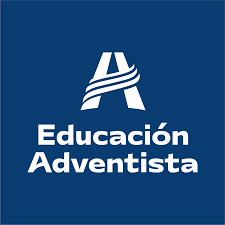 